In a dilution:water is ____________________volume _____________________concentration _________________________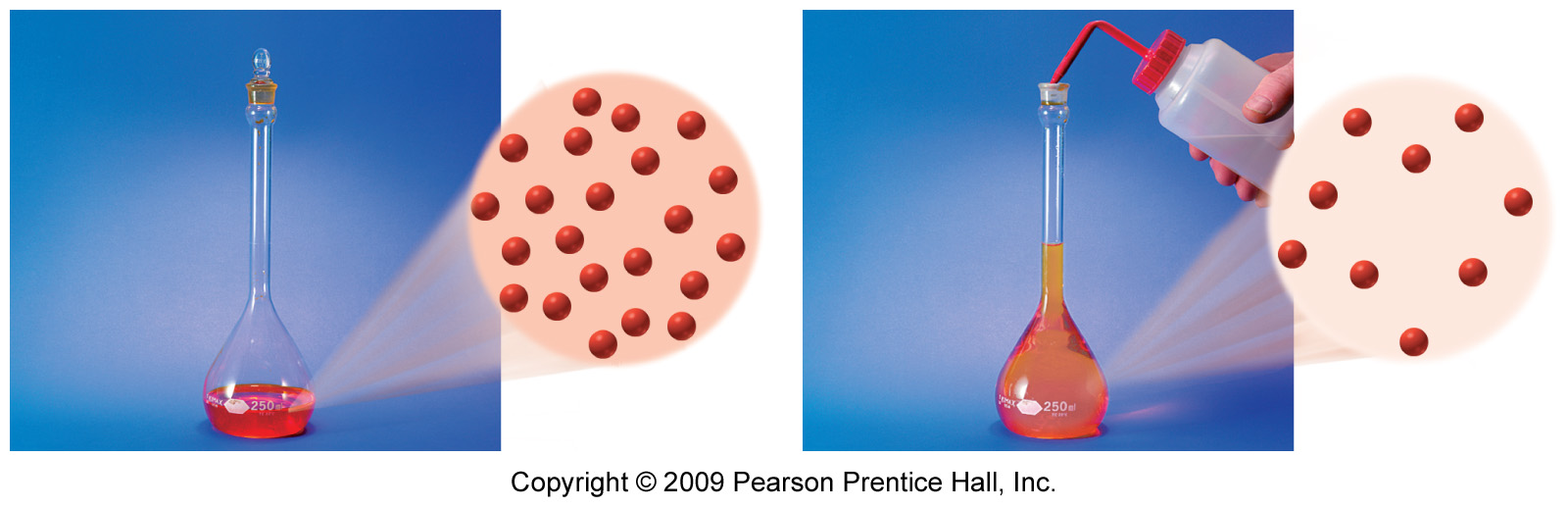 In the initial and diluted solution:the moles of solute are _______________________.the concentrations and volumes are related by the following equation:		M1V1	=  	M2V2                initial                 diluted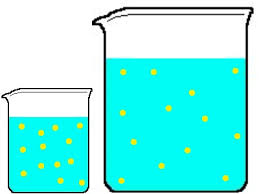 What volume of a 2.00 M HCl solution can be prepared by diluting 25.0 mL of 14.0 M (m/v) HCl solution?Prepare a table:Solve dilution equation for unknown and enter values:What is the molarity of a solution prepared by diluting 10.0 mL of 9.00M NaOH to 60.0 mL?What is the final volume (mL) of 15.0 mL of a 1.80 M KOH diluted to give a 0.300 M solution?DilutionsThe MoleName: __________________________
Date: _________________